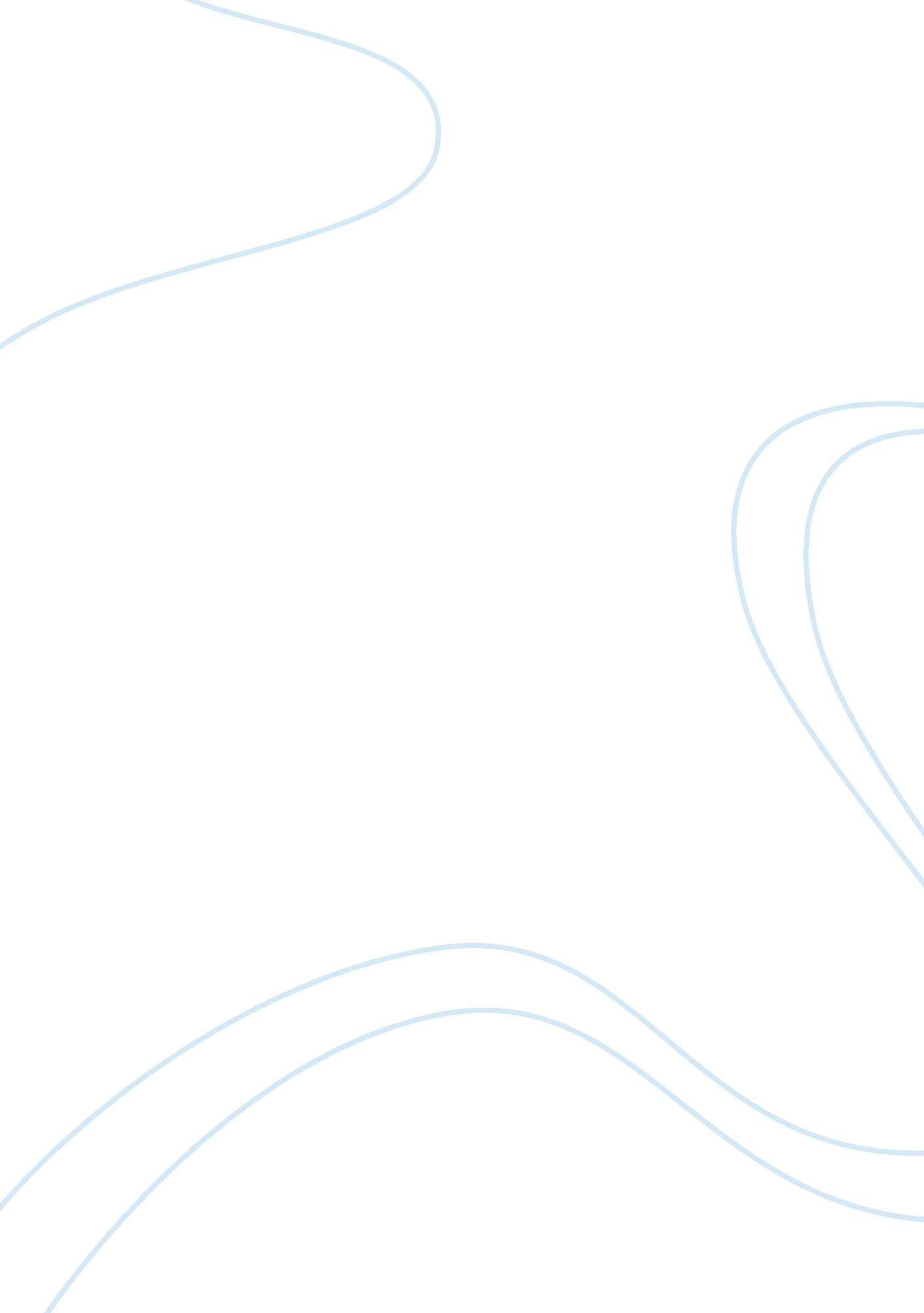 A study of nanofiber technology environmental sciences essayEnvironment, Ecology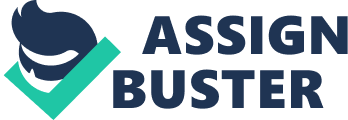 The common acknowledgment to nanotechnology is `` engineering to bring forth something with the characteristic by commanding the atom and molecule in the graduated table from 1nm to 100nm to alter the construction and agreement of the substance. Therefore, Nanofibers are define as fibre with diameter more than 100nm. Nanofibers are produced by Electrospinning and interfacial polymerisation. The most frequent stuff with nanofiber morphology are Ti dioxideA ( TiO2 ) , A Si dioxideA ( SiO2 ) , Zr dioxide ( ZrO2 ) , A aluminium oxideA ( Al2O3 ) , A Li titanate ( Li4Ti5O12 ) , A Ti nitrideA ( TiN ) orA platinumA ( Pt ) . Electrospinning is a procedure uses an electrical charge to pull really all right fibres from a liquid. Electrospinning portions the feature of both electrospraying and conventional solution dry spinning of fibres. The advantages is that Electrospinning procedure does n't necessitate the usage of curdling chemicalscienceor high temperature to bring forth. Therefore the procedure is suited for production of fibres utilizing big and complex molecules. Nanofiber can be used in many Fieldss such as filtration, such as HVAC system filters, HEPA, ULPA High efficient filters, Air, oil, fuel filters for automotive, Filters for drink, pharmaceutics and medical applications. Furthermore, nanofiber can utilize in making fabric for fabric. For illustration, athletics dresss, athletics places, outerwear and many more. hypertext transfer protocol: //www. nanotech-now. com/images/nanofiber-large. jpg Nanofiber in high efficiency filtration application Nanofibers presents had been introduced into a new degree of public presentation that is is the air filtration. Due to the feature of nanofiber holding the thickness equal to merely several nanofiber diameters and was laid on a hempen substrate that to boot serves as a safety filter. The tenuity of the nanofiber bed coupled with fiber denseness considerable increase the fractional efficiency of the filter media with no important negative impact on permeableness to air flow. These type of constellation met the demand to bring forth high efficiency filtration. Common advantages of nanofibers in air filtration There are two primary map for polymeric nanofiber webs usage in filtration application. The advantage of nanofiber in air filtration is that it heighten the efficiency of the base stuff, making a composite media with good handling belongingss and good efficiency for many industrial and engine-related application. Furthermore, nanofiber is more thin in comparing with other method that is through the application of charged meltdown fibre. The 2nd advantage is that, polymeric nanofibre webs improve the surface lading behaviour of typical filtration stuff. When the filtration is utilizing other method, when clip base on balls, the peculiar affair become profoundly embedded in the hempen construction, finally it will forestall the air flow. But when polymeric nanofiber web is applied to the upstream side of the filter medium, the particulate affair is caught at the surface of the nanofiber web. The grounds why nanofiber web is better is because that the surface lading behavior allows the filter to be cleanable through standard mechanism like back forcing or agitating. Solidity and nanofibers in air filtration In nanometer scope of nanofiber, the consequence of faux pas flow at the fibre surface has to be taken into accouint. Due to the faux pas at the fibre surface, the draw force on a fiber is smaller than in the instance of non-slip flow which turn into lower force per unit area bead. In the other manus, the faux pas flow makes the part of the air fluxing near the fibre surface larger than that in the instance of non-slip flow, which translates into more atoms going near the fibre. This cause in higher diffusion interception and inertial impaction efficenceies. The function of solidness is complicate, as it affects both force per unit area bead and efficiency in the same way. When solidness addition, drag per unit length of fibre besides addition. Diffusion and interception is taken into history for high efficiency as they are the dominant mechanisms near the most acute atom size. We can state that, withing the locality of the most acute atom size, the figure of MERIT below show that decreased with increased of solidness The figure of MERIT show that different solidnesss for nanofibre media at 10. 5fpm Dust Collector Applications Recently, dust aggregator had been introduce to the nanofiber engineering to pin down more dust on the surface of the filter than the conventional trade good types of filter media such as depth-loading cellulose, polyester or cellulose/polyester blend The procedure of the dust aggregator can be describe on the figure below The dust aggregator cartridge filter play the of import function of the filtration. There are may type of cartridge available. There are Ultra-Web merchandise from the Donaldson where it supply alone filtration efficiency. The advanced surface filtration engineering ensures longest life and lowest operation force per unit area bead in scope of cartridges. It is a high public presentation option to commodity-type pleated cellulose or cellulose/synthetic blended media that captures submicron dust atoms on the surface of the media. Nanofiber is a cellulose/synthetic composite media that forms a web-like cyberspace of really all right fibres 0. 2 to 0. 3 micrometers in diameter. Cellulose and intermix media have fibres at least 10 micrometer in diameter and big pores between fibres ( up to 60 micrometer ) that allow dust to perforate deep into the media, rapidly stop uping and cut downing filter life. Decision Although there are differing sentiments among the experts on the topic sing the planetary supply of oil, even the most optimistic of them predict that the planetary production of conventional oil is likely to top out sometime between 2010 and 2020 [ 10 ] . If we are to be prepared for this inevitableness we must speed up our acceptance of alternate fuels so we are at least prepared to run into the challenge when it arises. With its ubiquitousness in the existence and on our planet and its possible as one of the cleanest and most efficient fuel beginnings available to us, H is the obvious pick as our following basic beginning of energy, and the fuel cell is the obvious replacing for the internal burning engine. In order to show in this new epoch of energy, many obstructions must be overcome and many new technological progresss must be developed into feasible solutions. One such application that has been demonstrated to hold immense potency in this way is that of C nanofibers as a H storage medium for fuel cells, peculiarly in the transit sector. There is still a long manner to travel and much work to be done, but in this writer 's sentiment it is clip to get down the undertaking of turning the positive consequences born of research into the feasible solutions born oftechnology. Beside that, nanofiber engineering besides contribute in the air filtration. The importance of this is because filtration can do the air cleaner prevent the air from polluted. The nanofiber with the characteristic with the diameter that are less than 1000nm successfully barricade the particulate affair on the surface of the nanofiber web. It believes that, with the farther researching on nanofiber, many advantages and use will be discovered in the hereafter. Hydrogen Storage Medium for Fuel Cell with Carbon Nanofibers in Transportation Sector Introduction to the H as fuel cell: Nowadays, as the planetary issues has become a serious fact tohuman being, as high outlook to a renewable, environment-friendly and carbon-zero emanation energy beginnings, H have became the best future new energy beginning. The benefit of utilizing the H: Illimitable measures as H2O screen more than 70 % of the Earth The burning of H merely produces H2O and heat as byproduct Therefore H is really suited to be used for vehicle power beginning. Although H can be generated on-board a vehicle by reforming methyl alcohol or other type of hydro-carbons, but a better manner, that is store pure H on-board the vehicle without any reformation procedure required. The challenge of utilizing H fuel cell in automotive application: The H storage system should be safe The H storage system should be light and do non act upon the efficiency of the system by its weight. There are several methods to hive away the H: Compressed H gas Liquid H Gas-on-solid physical surface assimilation We can explicate the efficiency by wt % , which mean the ratio of stored H weight to the entire storage system weight of a vehicle. The compress H method: Disadvantage in safety due to the involved of force per unit area to compact the H. Suffer to the permeableness and embrittlement ( doing it brickle ) of the metal armored combat vehicle due to high force per unit area. These method merely can accomplish 2wt % with conventional storage armored combat vehicle and 5wt % utilizing expensive C fiber-wrapped polymer armored combat vehicles. Liquid H Safer to compact storage system due to low force per unit area demand Disadvantages in possible loss through vaporization Require energy and insularity to maintain the H in liquid province Merely achieve 3wt % . Gas-on-solid surface assimilation Investigated with C nanostructures ( C nanofibers ) A procedure which a gaseous substance condenses on the free surfaces of a solid The procedure merely affect weak molecular force ( Eg: Van der Waals force ) , the input energy is minimized. Gas-on-solid surface assimilation can accomplish upwards of 15wt % and more. How the Fuels Cells Function? The cell consists of an anode and cathode, and electrolyte in between to let positive ions to go through through. The H fuel is fed to anode and the atmospheric O is fed to the cathode. When activated by accelerator ( Pt on the cathode ) , the H atom separate into negatron and protons. The negatrons take a way through an electrical circuit and burden, while the protons take a way through the electrolyte. When the negatrons and protons run into once more at the cathode, they recombine along with the O atoms to bring forth H2O and heat. This procedure required changeless supply of H and hence, the H should hive away in a safe and efficiency manner. Carbon Nanofibers Carbon nanofibers consist of spiral like fibres made up of really little graphite sheets that are stacked in specific constellations and separated by distances of 0. 335 - 0. 342 nanometer. Hydrogen has a kinetic diameter of 0. 289 nanometers, which is somewhat smaller than the 0. 335 - 0. 342 nm interlayer spacing in C nanofibers. To fix the C nanofibers for H surface assimilation, C nanofibers are placed in a vas and exposed to hydrogen under force per unit areas of 120-130 standard pressure at room temperature, the H slips between the graphite sheets of the C nanofibers and adsorbs to surface of the C beds. During the procedure, drosss metal and chemisorbed gases are carefully removed. The diagram above represent the H adsorbing between the graphite sheets of C nanofiber. A H lattice parametric quantity of 0. 35 nanometer has been observed following the broadening of the interlayer spacing of the C nanofibers and formation of subsequent beds of H. Since this measuring is smaller than the mensural majority hexagonal stopping point jammed lattice parametric quantity of 0. 376 nanometers for H, it has been proposed that the unique construction of the C nanofibers suppresses the mobility of the H and causes it to follow an remarkably extremely jammed province, which does much to explicate the high storage degrees that have been systematically measured. Upon controlled release of the force per unit area, the H desorbs from the C nanofibers and is released as molecular H gas. While the rate of surface assimilation is comparatively slow, on the order of hours, adequately fast desorption rates of ~57 mlA?/min have been reproducibly demonstrated. Analysis of the discharged gas indicates that H is so the lone constituent nowadays and therefore that there are no inauspicious reactions happening between the C nanofibers or any drosss and the H throughout the procedure. It should be noted that in finding the adsorptive capacity of the nanofibers it was discovered that non all of the adsorbed H is released in the desorption procedure at room temperature under atmospheric conditions. This fraction of strongly held H that is retained has been attributed to a comparatively little sum of chemosorption occurring, and has been confirmed through high temperature experiments on dismissed C nanofibers utilizing N and a thermic conduction sensor. The C Nanofiber Hydrogen Fuel Tank The principle application of a C nanofiber H storage medium is in a fuel armored combat vehicle for an incorporate on-board fuel cell system with a polymer electrolyte membrane ( PEM ) fuel cell stack at its nucleus and a H supply stored as adsorbed H in a pressurized armored combat vehicle incorporating C nanofibers. The PEM fuel cell is ideal for automotive applications because it operates at comparatively low temperatures and can change its end product to run into changing power demands. In this system, the H storage armored combat vehicle consists of a steel or composite armored combat vehicle or case shot filled with vapor adult C nanofibers with adsorbed H nowadays. The fresh armored combat vehicle is kept pressurized at about 100-120 standard pressure to keep the adsorbed province of the H. The armored combat vehicle is connected to the fuel cell via a regulated force per unit area nose assembly controlled by the onboard computing machine that monitors the system. As the fuel cell demands hydrogen through the normal operation of the vehicle, the force per unit area in the fuel armored combat vehicle is decreased and gaseous H is released through the nose assembly and directed to the fuel cell cathode for contact action and subsequent current coevals. The rate of release is variable harmonizing to energy demands and can change from zero to the maximal desorption rate available from the C nanofibers via incremental depressurize. Based on these computations ensuing in peculiarly light fuel armored combat vehicles full of H adsorbed on C nanofibers, and the fact that the surface assimilation procedure is much slower than the desorption procedure, it is suggested that the construct of replenishing the vehicle at a service. In this mode, the long surface assimilation times are relegated to the provider of the fuel and non to the consumer. Additionally, any wear or dislocation of the C nanofibers that may happen can be monitored and those units that have deteriorated beyond utility can be recycled. Decision Although there are differing sentiments among the experts on the topic sing the planetary supply of oil, even the most optimistic of them predict that the planetary production of conventional oil is likely to top out sometime between 2010 and 2020 [ 10 ] . If we are to be prepared for this inevitableness we must speed up our acceptance of alternate fuels so we are at least prepared to run into the challenge when it arises. With its ubiquitousness in the existence and on our planet and its possible as one of the cleanest and most efficient fuel beginnings available to us, H is the obvious pick as our following basic beginning of energy, and the fuel cell is the obvious replacing for the internal burning engine. In order to show in this new epoch of energy, many obstructions must be overcome and many new technological progresss must be developed into feasible solutions. One such application that has been demonstrated to hold immense potency in this way is that of C nanofibers as a H storage medium for fuel cells, peculiarly in the transit sector. There is still a long manner to travel and much work to be done, but in this writer 's sentiment it is clip to get down the undertaking of turning the positive consequences born of research into the feasible solutions born of technology. 